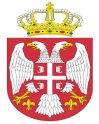  Република СрбијаАутономна Покрајина Војводина							ОПШТИНСКА УПРАВА ОПШТИНЕ ОЏАЦИ       			Одељење за урбанизам, стамбено-комуналне иимовинско-правне послове   		Број: ROP-ODZ-21202-CPI-2/2019Заводни број: 351-255/2019-01Дана: 21.08.2019. године      О Џ А Ц ИОдељење за урбанизам, стамбено-комуналне и имовинско-правне послове, поступајући по захтеву инвеститора Коплић Милана и Биљане из Дероња, улица Краља Петра I Карађорђевића бр. 80, за издавање грађевинске дозволе, поднетом преко пуномоћника Стаменковић Ненада из Оџака, Лоле Рибара бр. 9, на основу члана 8ђ. и 134. Закона о планирању и изградњи („Сл.гласник РС“,број 72/09, 81/09-испр., 24/2011, 121/2012, 42/2013- одлука УС, 50/2013- одлука УС, 98/2013-одлука УС, 132/2014, 145/14, 83/18, 31/19 и 37/19 др закон), члана 16. и 17. Правилника о спровођењу поступка обједињене процедуре електронским путем („Сл.гласник РС“, бр. 113/2015, 96/2016 и 120/17), члана 81. став 1. тачка 3. Статута општине Оџаци („Сл. лист општине Оџаци“, број 2/19), члана 11. став 2. Одлуке о организацији Општинске управе општине Оџаци („Службени лист општине Оџаци“, број 20/2017), Решења број 03-2-103-2/2019-IV и члана 136. Закона о општем управном поступку („Службени гласник РС“, број 18/2016 и 95/18 аутентично тумачење), доноси:Р Е Ш Е Њ ЕИздаје се грађевинска дозвола инвеститору, Коплић Милану и Биљани из Дероња, улица Краља Петра I Карађорђевића бр. 80, за изградњу стамбеног објекта П+0 и помоћног објекта П+0,  на катастарској парцели број 768 к.о. Дероње, укупне површине 2571m². Објекти су категорије А, класификационе ознаке 111011-стамбени објекат.Укупна бруто развијена грађевинска површина стамбеног објекта је 190,00 m2, укупна бруто изграђена површина 190,00 m2, укупна нето површина је 122,05 m2 + 33,78 m2- тераса.Укупна бруто развијена грађевинска површина помоћног објекта је 123,50 m2, укупна бруто изграђена површина је 123,50 m2, укупна нето површина је 106,50 m2. Стамбени објекат је разуђеног објекта максималних димензија 9,59 х 19,49 m, висине 3,82m.Помоћни објекат је правоугаоног објекта димензија 19,00 х 6,5  m, висине 4,59 m.Предрачунска вредност радова износи 7.901.920,00 динара.Саставни део овог Решења чине: Локацијски услови број ROP-ODZ-21202-LOC-1/2019 од 31.07.2019.године;Извод из пројекта за грађевинску дозволу са главном свеском израђеном од стране Пројектног бироа „Свод” Оџаци, под бројем 207-07/2019-ПГД-0 јул 2019., одговорно лице пројектанта Ненад Стаменковић, дипл.грађ.инж., главни пројектант Ненад Стаменковић дипл.инж.грађ. са лиценцом ИКС број 311 0578 03, са изјавом вршиоца техничке контроле агенција „БМ-Систем“ Оџаци, под бројем Р 195/2019 од 10.05.2019. године, Мирослав Бобинац, дипл.инж.грађ. са лиценцом ИКС број 311 С088 05;Пројекат за грађевинску дозволу израђен од стране Пројектног бироа „Свод“ Оџаци, под бројем 207-07/2019-ПГД-0 јул 2019., одговорно лице пројектанта Ненад Стаменковић, дипл.грађ.инж., главни пројектант Ненад Стаменковић дипл.инж.грађ. са лиценцом ИКС број 311 0578 03Елаборат енергетске ефикасности израђен од стране пројектног бироа „Свод” Оџаци, под бројем ЕЕ98-07/19 јул 2019., одговорни пројектант Ненад Стаменковић, дипл.инж.грађ., лиценца број 381 0097 12.Решење о грађевинској дозволи престаје да важи ако се не отпочне са грађењем објекта, односно извођењем радова у року од три године од дана његове правноснажности.Грађевинска дозвола престаје да важи ако се у року од пет година од дана правноснажности решења којим је издата грађевинска дозвола, не изда употребна дозвола.Инвеститор је дужан да најкасније осам дана пре почетка извођења радова, поднесе овом органу пријаву почетка извођења радова кроз ЦИС.Обавезује се инвеститор да најкасније до пријаве почетка извођења радова изврши уплату доприноса за уређивање грађњвинског земљишта у износу од 4.965,32 динара у складу са обрачуном издатим од стране Општинске управе Оџаци, Одељења за инвестиције и јавне набавке, под бројем 03-26-18-1/2019-06 од 21.08.2019.године. Доприноси се уплаћују на жиро рачун број 840-741538843-29 с позивом на број 97 742240401969810063.Орган надлежан за доношење овог решења, не упушта се у оцену техничке документације која чини саставни део решења, те у случају штете настале као последица примене исте, за коју се накнадно утврди да није у складу са прописима и правилима струке, за штету солидарно одговарају пројектант који је израдио и потписао техничку документацију, инвеститор радова и вршилац техничке контроле.О б р а з л о ж е њ еИнвеститор радова, Коплић Милан и Биљана из Дероња, улица Краља Петра I Карађорђевића бр. 80, обратили су се, преко пуномоћника Стаменковић Ненада, захтевом, у форми електронског документа, за издавање грађевинске дозволе за  извођења радова ближе описаних у диспозитиву овог решења.Уз захтев, инвеститор је приложио:Извод из пројекта за грађевинску дозволу са главном свеском израђеном од стране Пројектног бироа „Свод” Оџаци, под бројем 207-07/2019-ПГД-0 јул 2019., одговорно лице пројектанта Ненад Стаменковић, дипл.грађ.инж., главни пројектант Ненад Стаменковић дипл.инж.грађ. са лиценцом ИКС број 311 0578 03, са изјавом вршиоца техничке контроле агенција „БМ-Систем“ Оџаци, под бројем Р 195/2019 од 10.05.2019. године, Мирослав Бобинац, дипл.инж.грађ. са лиценцом ИКС број 311 С088 05;       Пројекат за грађевинску дозволу израђен од стране Пројектног бироа „Свод“ Оџаци, под бројем 207-07/2019-ПГД-0 јул 2019., одговорно лице пројектанта Ненад Стаменковић, дипл.грађ.инж., главни пројектант Ненад Стаменковић дипл.инж.грађ. са лиценцом ИКС број 311 0578 03;     Елаборат енергетске ефикасности израђен од стране пројектног бироа „Свод” Оџаци, под бројем ЕЕ98-07/19 јул 2019., одговорни пројектант Ненад Стаменковић, дипл.инж.грађ., лиценца број 381 0097 12;Графичку документацију у dwf формату;Препис листа непокретности број 1940 к.о. Дероње;Катастарско топографски план;Пуномоћје за подношење захтева;Доказ о уплати такси и накнаде за Централну евиденцију;Поступајући по поднетом захтеву, овај орган је утврдио да је надлежан да поступа по захтеву, да подносилац захтева може бити инвеститор те врсте радова , да је захтев поднет у прописаној форми и да садржи све прописане податке, да је приложена сва прописана документација и доказ о уплати прописане таксе и накнаде и да су подаци наведени у изводу из пројекта у складу са издатим локацијским условима.По службеној дужности, овај орган је од  Општинске управе Оџаци, Одељења за инвестиције и јавне набавке, прибавио Обрачун доприноса за уређивање грађевинског земљишта.У складу са напред наведеним и утврђеним чињеницама,  решено је као у диспозитиву овог решења.	ПОУКА О ПРАВНОМ СРЕДСТВУ: Против овог решења може се изјавити жалба у року од 8 дана од дана пријема истог, кроз Централни информациони систем за електронско поступање у оквиру обједињене процедуре, Покрајинском секретаријату за eнергетику, грађевину и саобраћај у Новом Саду, ул. Булевар Михајла Пупина број 16.                                                                                                          Руководилац Одељења                                                                                         дипл.инж.грађ. Татјана Стаменковић 